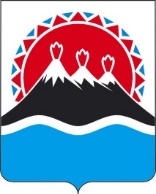 П О С Т А Н О В Л Е Н И ЕПРАВИТЕЛЬСТВА  КАМЧАТСКОГО КРАЯ                   г. Петропавловск–КамчатскийВ соответствии со статьей 78 Бюджетного кодекса Российской Федерации ПРАВИТЕЛЬСТВО ПОСТАНОВЛЯЕТ:1. Утвердить Порядок предоставления в 2022 году государственному унитарному предприятию Камчатского края «Камчатфармация» субсидии из краевого бюджета на финансовое обеспечение затрат, в связи с выполнением работ в рамках непрограммного мероприятия, согласно приложению к настоящему постановлению. 2. Настоящее постановление вступает в силу после дня его официального опубликования.Порядокпредоставления в 2022 году государственному унитарному предприятию Камчатского края «Камчатфармация» субсидии из краевого бюджета на финансовое обеспечение затрат, в связи с выполнением работ в рамках непрограммного мероприятия1. Настоящий Порядок регулирует вопросы предоставления в 2022 году государственному унитарному предприятию Камчатского края «Камчатфармация» субсидии из краевого бюджета на финансовое обеспечение затрат, в связи с выполнением работ в рамках непрограммного мероприятия (далее – получатель субсидии, субсидия).2. Министерство здравоохранения Камчатского края (далее - Министерство) осуществляет функции главного распорядителя бюджетных средств, до которого в соответствии с бюджетным законодательством Российской Федерации как получателя бюджетных средств доведены в установленном порядке лимиты бюджетных обязательств на предоставление субсидий на соответствующий финансовый год и плановый период.Субсидия предоставляется Министерством в пределах лимитов бюджетных обязательств, доведенных в установленном порядке до Министерства.3. Сведения о субсидии размещаются на едином портале бюджетной системы Российской Федерации в информационно-телекоммуникационной сети «Интернет» в разделе «Бюджет» при формировании проекта закона о бюджете (проекта закона о внесении изменений в закон о бюджете).4. Средства субсидии направляются на финансовое обеспечение расходов, связанных с погашением кредиторской задолженности получателя субсидии по кредитному договору от 01.06.2015 №1 (далее - задолженность), подлежащей уплате в соответствии с законодательством Российской Федерации и условиями кредитного договора от 01.06.2015 №1.5. Субсидия носит целевой характер и не может быть использована на цели, не предусмотренные настоящим Порядком.6. Условиями предоставления субсидии является соответствие получателя субсидии на дату подачи им в Министерство заявки о предоставлении субсидии в соответствии с частью 9 настоящего Порядка следующим требованиям:1) наличие у получателя субсидии задолженности, указанной в части 4 настоящего Порядка;2) недостаточность у получателя субсидии собственных средств для погашения задолженности, указанной в части 4 настоящего Порядка;3) отсутствие у получателя субсидии задолженности по возврату в краевой бюджет субсидий, бюджетных инвестиций, предоставленных в том числе в соответствии с иными правовыми актами, а также иной просроченной (неурегулированной) задолженности по денежным обязательствам перед Камчатским краем;4) получатель субсидии не получает средства из краевого бюджета на основании иных нормативных правовых актов Камчатского края на цели, указанные в части 4 настоящего Порядка;5) получатель субсидии не должен являться иностранным юридическим лицом, а также российским юридическим лицом, в уставном (складочном) капитале которой доля участия иностранных юридических лиц, местом регистрации которых является государство или территория, включенные в утвержденный Министерством финансов Российской Федерации перечень государств и территорий, предоставляющих льготный налоговый режим налогообложения и (или) не предусматривающих раскрытия и предоставления информации при проведении финансовых операций (офшорные зоны), в совокупности превышает 50 процентов;6) в реестре дисквалифицированных лиц отсутствуют сведения о дисквалифицированных руководителе, членах коллегиального исполнительного органа, лице, исполняющем функции единоличного исполнительного органа, или главном бухгалтере получателя субсидии.7. Субсидия предоставляется на основании соглашения о предоставлении субсидии, заключаемого Министерством с получателем субсидии (далее - Соглашение) один раз на финансовый год.Соглашение, дополнительное соглашение к нему, в том числе дополнительное соглашение о расторжении соглашения (при необходимости), заключаются в соответствии с типовой формой, утвержденной Министерством финансов Камчатского края.8. Обязательными условиями предоставления субсидии, включаемыми в Соглашение и договоры (соглашения), заключенные в целях исполнения обязательств по Соглашению, являются:1) согласие получателя субсидии на осуществление Министерством и органами государственного финансового контроля проверок соблюдения получателем субсидии условий, целей и порядка предоставления субсидии;2) запрет приобретения получателем субсидии за счет полученных из краевого бюджета средств иностранной валюты, за исключением операций, осуществляемых в соответствии с валютным законодательством Российской Федерации при закупке (поставке) высокотехнологичного импортного оборудования, сырья и комплектующих изделий;3) условие о согласовании новых условий соглашения или заключении дополнительного соглашения о расторжении соглашения при недостижении согласия по новым условиям в случае уменьшения Министерству ранее доведенных лимитов бюджетных обязательств, указанных в части 2 настоящего Порядка, приводящего к невозможности предоставления субсидии в размере, определенном в Соглашении.9. Для получения субсидии получатель субсидии представляет в Министерство следующие документы:1) заявку о предоставлении субсидии в произвольной форме с указанием расчетного счета, открытого получателем субсидии в кредитной организации;2) справку, предоставленную кредитной организацией о размере задолженности получателя субсидии по кредитному договору от 01.06.2015 №1;3) бухгалтерскую (финансовую) отчетность (бухгалтерский баланс, отчет о прибылях и убытках, приложения к ним);4) пояснительную записку с информацией о недостаточности у получателя субсидии собственных средств для погашения задолженности на первое число месяца, в котором планируется заключение Соглашения;5) справку, подписанную руководителем получателя субсидии, подтверждающую соответствие получателя субсидии условиям, указанным в части 6 настоящего Порядка.10. Документы, представленные получателем субсидии, подлежат регистрации в день их поступления в Министерство.11. Министерство в течение 5 рабочих дней со дня поступления документов, указанных в части 9 настоящего Порядка, запрашивает в отношении получателя субсидии сведения из Единого государственного реестра юридических лиц и рассматривает их, а также делает сверку информации на соответствие получателя субсидии требованию, указанному в пункте 6 части 6 настоящего Порядка.Получатель субсидии вправе самостоятельно предоставить в Министерство выписку из Единого государственного реестра юридических лиц.12. Министерство в течение 10 рабочих дней со дня получения документов, указанных в части 9 настоящего Порядка, рассматривает их, проверяет получателя субсидии на соответствие условиям, установленным частью 6 настоящего Порядка, и принимает решение о предоставлении субсидии либо об отказе в ее предоставлении.13. Основаниями для отказа в предоставлении субсидии являются:1) несоответствие получателя субсидии требованиям, установленным частью 6 настоящего Порядка;2) несоответствие представленных получателем субсидии документов требованиям, установленным частью 9 настоящего Порядка, или непредставление (представление не в полном объеме) документов, указанных в части 9 настоящего Порядка;3) установление факта недостоверности представленной получателем субсидии информации.14. В случае принятия решения об отказе в предоставлении субсидии Министерство в течение 5 рабочих дней со дня принятия такого решения, направляет получателю субсидии уведомление о принятом решении с обоснованием причин отказа.15. В случае принятия решения о заключении Соглашения Министерство в течение 5 рабочих дней со дня принятия такого решения направляет получателю субсидии подписанный со своей стороны проект Соглашения в двух экземплярах посредством почтового отправления, или на адрес электронной почты, или иным способом, обеспечивающим подтверждение получения указанного проекта получателем субсидии.Получатель субсидии в течение 5 рабочих дней со дня получения проекта Соглашения подписывает и возвращает Соглашение в Министерство.В случае непоступления в Министерство подписанного Соглашения в течение 5 рабочих дней со дня получения получателем субсидий проекта Соглашения получатель субсидий признается уклонившимся от заключения Соглашения.16. Размер субсидии составляет 49 228 182 рублей 11 копеек.17. Министерство перечисляет средства субсидии на расчетный счет получателя субсидии, открытый в кредитной организации, реквизиты которого указаны в Соглашении, в течение 5 рабочих дней со дня заключения Соглашения.18. Результатом предоставления субсидии является отсутствие у получателя субсидии задолженности, указанной в части 4 настоящего Порядка, по состоянию на 31 января 2023 года.Значение результата предоставления субсидий устанавливается Соглашением.19. Получатель субсидии представляет в Министерство в срок не позднее 31 января 2023 года отчет о достижении результата предоставления субсидии, а также отчет об осуществлении расходов, источником финансового обеспечения которых является субсидия, по форме, установленной Соглашением.Министерство имеет право устанавливать в Соглашении сроки и формы представления получателем субсидии дополнительной отчетности.20. Министерство и органы государственного финансового контроля осуществляют обязательную проверку соблюдения получателем субсидии условий, целей и порядка предоставления субсидии.21. В случае выявления, в том числе по фактам проверок, проведенных Министерством и органом государственного финансового контроля, нарушения целей, условий, порядка предоставления субсидии, а также в случае недостижения значения результата предоставления субсидии, установленных при предоставлении субсидии, получатель субсидии обязан возвратить денежные средства в краевой бюджет в следующем порядке и сроки:1) в случае выявления нарушения органом государственного финансового контроля - на основании представления и (или) предписания органа государственного финансового контроля в сроки, указанные в представлении и (или) предписании;2) в случае выявления нарушения Министерством - в течение 20 рабочих дней со дня получения требования Министерства.22. Получатель субсидии обязан возвратить средства субсидии в следующих объемах:1) в случае нарушения целей предоставления субсидии - в размере нецелевого использования средств субсидии;2) в случае нарушения условий и порядка предоставления субсидии - в полном объеме;3) в случае недостижения значений результата предоставления субсидии - в размере, пропорциональном уровню недостижения результатов предоставления субсидии.23. Письменное требование о возврате субсидии направляется Министерством в течение 5 рабочих дней со дня выявления нарушений, указанных в части 22 настоящего Порядка.24. При невозврате средств субсидии в сроки, установленные частью 22 настоящего Порядка, Министерство принимает меры по взысканию подлежащей возврату в краевой бюджет субсидии в судебном порядке в срок не позднее 30 рабочих дней со дня, когда Министерству стало известно о неисполнении получателем субсидии обязанности возвратить средства субсидии в краевой бюджет.25. Остатки неиспользованной в отчетном финансовом году субсидии (остатки субсидий) могут использоваться получателем субсидии в очередном финансовом году на цели, указанные в части 1 настоящего Порядка, при принятии Министерством по согласованию с Министерством финансов Камчатского края, в порядке, определенном Правительством Камчатского края, решения о наличии потребности в указанных средствах и включении соответствующих положений в Соглашение.26. В случае отсутствия указанного решения остатки субсидии (за исключением субсидии, предоставленной в пределах суммы, необходимой для оплаты денежных обязательств получателя субсидии, источником финансового обеспечения которых являются указанные субсидии), неиспользованной в отчетном финансовом году, подлежат возврату в краевой бюджет на лицевой счет Министерства не позднее 15 февраля очередного финансового года.[Дата регистрации]№[Номер документа]Об утверждении Порядка предоставления в 2022 году государственному унитарному предприятию Камчатского края «Камчатфармация» субсидии из краевого бюджета на финансовое обеспечение затрат, в связи с выполнением работ в рамках непрограммного мероприятияПредседатель Правительства Камчатского края[горизонтальный штамп подписи 1]Е.А. ЧекинПриложение к постановлению Правительства Камчатского края от[Дата регистрации] № [Номер документа]